О размещении информации на сайтахбразовательных учреждений и участия в конкурсеУважаемые коллеги!	В соответствии с пунктом 8 плана работы Межгосударственного совета по противодействию коррупции в текущем году под эгидой Межгоссовета Генеральной прокуратуры Российской Федерации организовано проведение Международного молодежного конкурса социальной антикоррупционной рекламы «вместе против коррупции!».	Прием конкурсных работ (антикоррупционных плакатов и видеороликов) осуществляется на сайте конкурса: https://www.anticorruption.life/ до 01.10.2023. На указанном сайте размещены Правила проведения конкурса, которые доступны на всех официальных языках Организации Объединенных Наций. Подведение итогов конкурса планируется приурочить к Международному дню борьбы с коррупцией.	Информация о конкурсе опубликована на Едином портале прокуратуры Российской Федерации (https://epp.genproc.gov.ru/web/gprf/mass-media/news?item=87485150 ) и на сайте Исполнительного комитета Содружества Независимых государств ( https://cis.minsk.by/news/25296/pod_egidoj_mezhgosudarstvennogo_soveta_po_protivodejstviju_korrupcii_provoditsja_mezhdunarodnyj_molodezhnyj_konkurs_socialnoj_antikorrupcionnoj_reklamy_«vmeste_protiv_korrupcii» ). 	С учетом высокой социальной значимости проводимой работы по антикоррупционному просвещению как формы профилактики коррупции прошу данную информацию опубликовать на официальных сайтах образовательных учреждений и рассмотреть возможность участия школьников от 14 лет и молодых специалистов до 35 лет. 	По итогам участия в конкурсе (кто участвовал, в какой номинации, какое место занял и т.д.) просим проинформировать управление образования Администрации ЯМР до 14.09.2023 включительно.Белова Ольга Святославовна8-4852-320-305belovaos-kadri@yandex.ruАдминистрация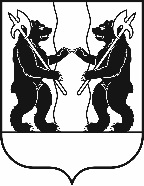 Ярославскогомуниципального районаУПРАВЛЕНИЕ ОБРАЗОВАНИЯ. Ярославль,ул. З. Космодемьянской, 10ател. 72-13-79, факс 74-50-96E-mail: uobr.yamr@yarregion.ruОКПО 02119509 ОГРН 1027601599960ИНН/КПП 7627002070/760601001от 05.06.2023 № 427Руководителям ОУНачальник управления образованияЛ.Ю. Корсакова